T-SHIRTS-Deadline 15. 11. 2020. Send by e-mail : zagreb.christmas.open@gmail.com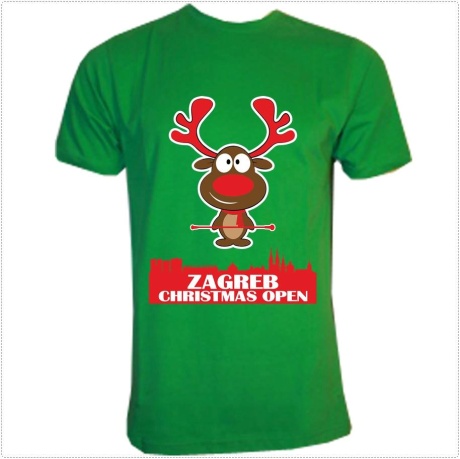 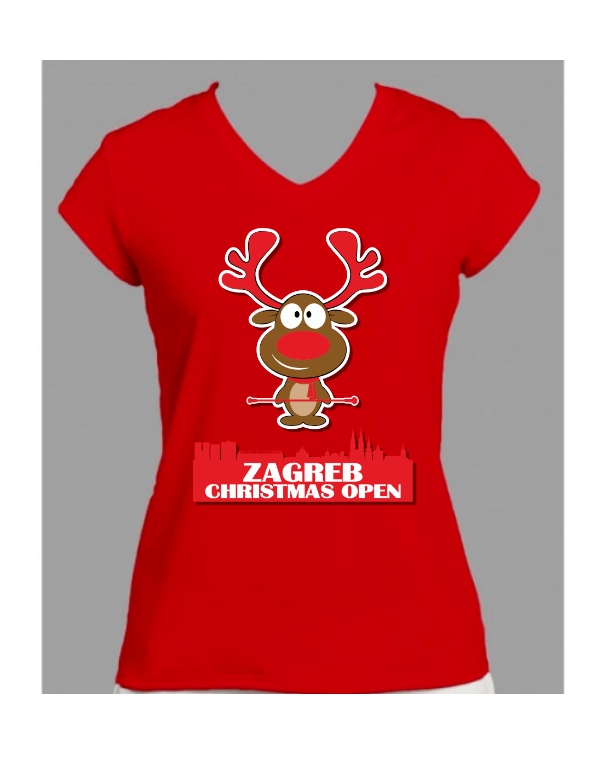 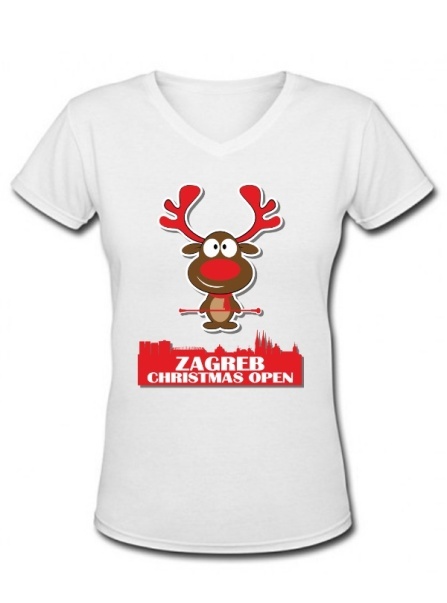 Country:Town:Club:Contact person:Adress:Mob:E-mail:T-SHIRTSNUMBERCALCULATIONTOTAL EURKIDS-number 6,8,10,12 PRICE- 6,00 EURColor: green/redNumber x =WOMEN-S, M, L, XL   PRICE- 7,00 EURColor: green/redNumber x =MEN-S, M, L, XL, XXL PRICE-7,00 EURColor: green/redNumber x =Total for T-SHIRTS